SEMÁFORO DE AUTOEVALUACIÓNColorea según corresponda: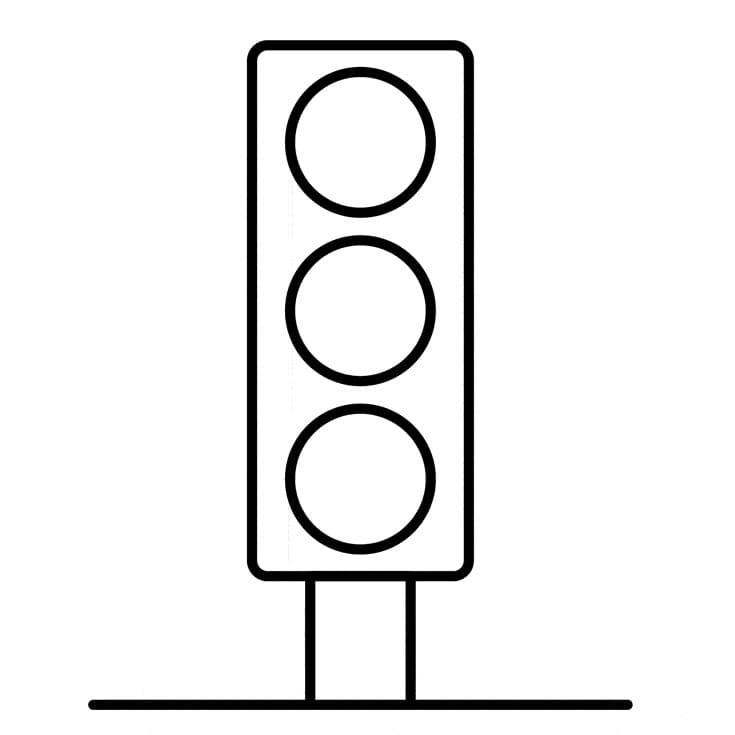 SEMÁFORO DE AUTOEVALUACIÓNColorea según corresponda: